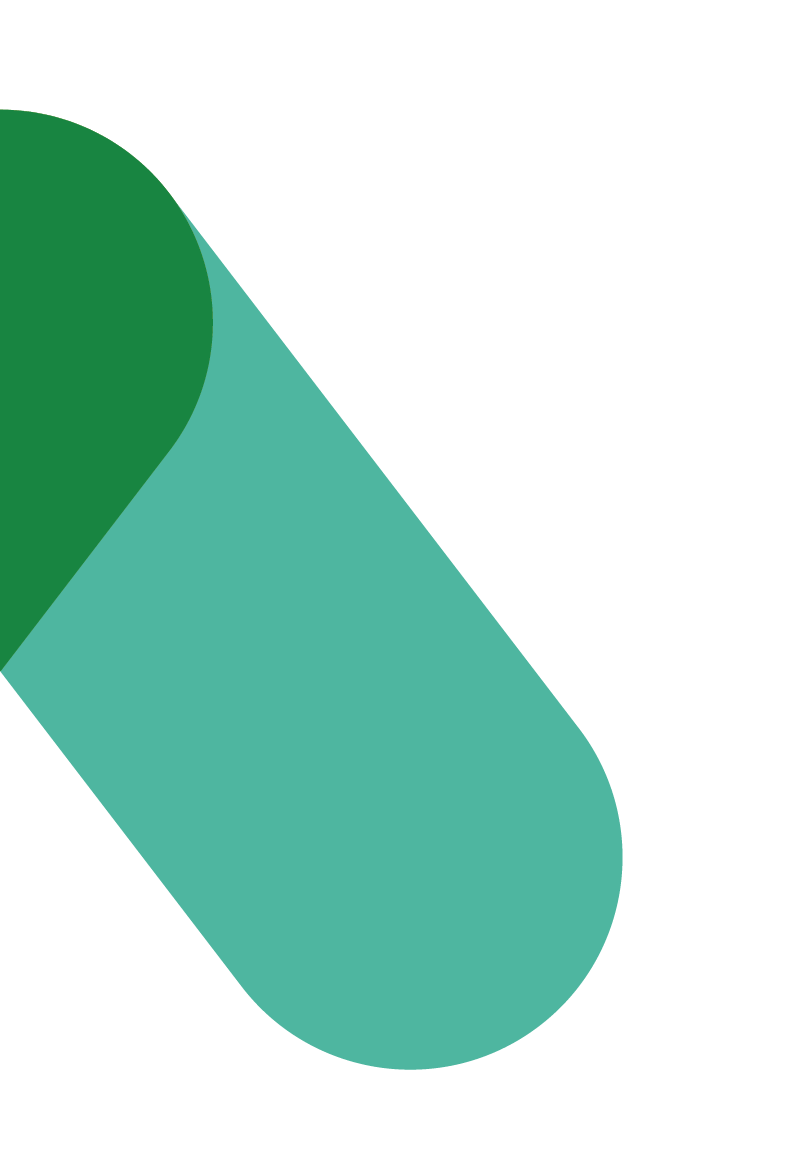 Programme de transformation du milieu de travailQUESTIONS FRÉQUEMMENT POSÉESVERSION 1Date : SEPTEMBRE 2022Questions fréquemment posées - Programme de transformation du milieu de travailSECTION UN : Programme de transformation du milieu de travailQu'est-ce que le Programme de transformation du milieu de travail (PTMdT) ?Pour plus d'informations sur le PTMdT, veuillez consulter la FAQ officielle sur GCpedia.SECTION DEUX : Notre projet de transformation du milieu de travailPourquoi changeons-nous ?Au cours des dernières années, notre organisation a connu de nombreux changements, dont le plus important pour nous tous, fort probablement, a été la gestion des pressions créées par la pandémie de COVID-19. La pandémie a changé notre façon de travailler et d'interagir les uns avec les autres. Nous devons repenser la façon dont nous utilisons nos bureaux à long terme et redéfinir les espaces de travail dont nous disposons, la façon dont nous travaillons et l'expérience des employés dans un écosystème hybride d'espaces.Notre organisation s'engage à fournir aux employés un milieu de travail qui répondra aux besoins d'aujourd'hui, qui nous permettra d'effectuer notre travail dans un environnement de travail flexible et adapté à nos nouvelles méthodes de travail. Notre organisation prévoit que le milieu de travail sera [INCLURE VOTRE VISION ICI].Qu'est-ce qui change ?Dans le cadre de la transformation prochaine de notre milieu de travail, [ORGANISATION] apporte plusieurs changements à la façon dont nous travaillons à [LIEU]. Une partie de notre transition comprendra un passage au milieu de travail axé sur les activités et des espaces partagées pour tous les employés, quel que soit le type ou le niveau de poste. Nous planifions un environnement de travail qui favorisera la collaboration, la cohésion d'équipe et l'innovation et qui soutiendra notre nouvelle vision du milieu de travail qui soutient le bien-être, l'inclusion, la collaboration, la productivité, la flexibilité et la mobilité.Comment serai-je informé des mises à jour du projet et comment pourrai-je y participer ?L'équipe intégrée du projet se réunira régulièrement et fournira des mises à jour aux employés par le biais de divers canaux de communication tels que [SITE INTRANET, INFOLETTRES, MS TEAMS, RÉUNIONS OUVERTES, ETC]. Au cours de la mise en œuvre du projet, vous serez engagé pour aider aux activités de nettoyage des bureaux, y compris la numérisation et la récupération des biens personnels et professionnels. Avant de réoccuper nos locaux, vous recevrez une boîte à outil pour les employés, pour vous aider à faire la transition vers notre nouveau milieu de travail. Comment dois-je fournir un retour d'information ? Veuillez discuter de toutes vos questions, préoccupations et commentaires avec votre gestionnaire immédiat. Ces informations seront transmises en cascade aux [REPRÉSENTANTS DE GROUPE DE TRAVAIL, AGENTS DE CHANGEMENT] pour informer l'équipe de projet intégrée. Vous êtes également invités à envoyer un courriel à [INFORMATION DE CONTACT] pour toute question relative au projet. SECTION TROIS : Milieu de travail GCNotre nouveau milieu de travail sera conforme à la vision et au concept du Milieu de travail GC, ce qui nous permettra de vous offrir le meilleur aménagement de milieu de travail possible pour un environnement de travail hybride.Qu'est-ce que le Milieu de travail GC ?Le Milieu de travail GC est un milieu de travail moderne, efficace et inclusif qui répond aux besoins de la main-d'œuvre du service public et soutient une méthode de travail flexible. Il est basé sur la mise en œuvre du milieu de travail axé sur les activités (MTAA).L'engagement de l'ensemble du gouvernement du Canada dans le cadre d’Objectif 2020 nous a permis d'identifier sept dimensions qui définissent ce que signifie la modernité pour notre milieu de travail. Il s'agit de favoriser une culture de l'innovation, d'améliorer la façon dont nous tirons parti de la technologie numérique pour encourager la collaboration, la flexibilité et l'efficacité à l'échelle du gouvernement. Il s'agit également de mettre en place des actions qui intègrent la durabilité et améliorent la santé et le bien-être général des employés, et de garantir l'inclusion de tous.Qu'est-ce que le Milieu de travail axé sur les activités (MTAA)?Le MTAA est une solution gouvernementale pour la conception d'espaces de travail agiles. Lors de la conception d'un environnement MTAA, les designers ont une compréhension approfondie des activités réalisées par vous et votre équipe. Le milieu de travail axé sur les activités vise à fournir des points de travail diversifiés avec un accès égal pour tous les employés. Il vous permet de travailler où vous voulez, quand vous voulez et avec qui vous voulez, en fonction de vos fonctions quotidiennes, de votre style de travail personnel et des normes d'équipe définies par votre organisation. Pourquoi passons-nous aux espaces partagés ?En l'absence de points de travail assignés, nous passons à des espaces partagés pour soutenir un milieu de travail axé sur les activités. Pour garantir l'égalité d'accès à l'espace et la possibilité de choisir un cadre de travail optimal, les points de travail ne seront plus fixés à un employé, à moins d'une autorisation contraire fondée sur une obligation d'adaptation ou un besoin fonctionnel approuvé. Les points de travail ne permettront plus d’entreposer des biens professionnels ou des effets personnels*.*Voir « Où dois-je entreposer mes biens? » Qu'est-ce qu'un voisinage?Un voisinage sert de plaque tournante à une branche, une région ou un secteur et constitue un lieu où les employés peuvent se réunir pour se connecter et collaborer. Qu'est-ce qu'un point de travail ?Il s'agit de tout espace où les employés peuvent effectuer leur travail, et qui est conçu spécifiquement pour prendre en charge différentes exigences fonctionnelles. Chaque point de travail est équipé de mobilier et d'outils numériques qui prennent en charge une variété de tâches et divers degrés d'interaction ou de concentration.Quels types de points de travail seront à ma disposition et comment les utiliser ?Le milieu de travail GC intègre une variété de points de travail pour répondre aux diverses fonctions de notre organisation. Les points de travail peuvent être destinés au travail individuel ou collaboratif, et peuvent être ouverts ou fermés. Des locaux de soutien tels que des zones d’équipement et des cuisinettes sont également intégrés à la conception du milieu de travail GC. La variété des points de travail qui seront disponibles dans notre futur milieu de travail sera définie par l'exercice d'enquête de conception qui évaluera les activités de notre organisation et la façon dont nous les réalisons. Qu'en est-il des bureaux fermés ? Des salles de réunion conçues pour assurer la confidentialité acoustique et visuelle sont fournies dans le cadre du  milieu de travail GC à la place des bureaux fermés. Le fait de disposer de salles de réunion partagées permet à chacun d'avoir accès à un espace privé lorsqu'il en a besoin, quel que soit son rang ou son titre. Les cadres supérieurs avec des équipes administratives peuvent toujours s'asseoir à proximité dans des espaces partagés.Pourrai-je réserver un poste de travail ?  ARCHIBUS vous permettra de réserver des points de travail avant de vous rendre sur le milieu de travail. De plus amples informations sur l'utilisation de cette application seront communiquées.SECTION QUATRE : Travail hybrideLe projet a-t-il une incidence sur les modalités de travail flexibles ?La mise en œuvre du milieu de travail GC soutiendra notre capacité en tant qu'organisation à offrir des modalités de travail plus flexibles à tous les employés ; cependant, cela n'indique pas que notre organisation modifiera sa vision actuelle des modalités de travail flexibles grâce à ce projet. [LE CAS ÉCHÉANT] : L'[ORGANISATION] est toujours en train de revoir toutes les modalités de travail flexibles - restez à l'écoute pour de plus amples informations à venir. Dans le cadre de l'élaboration des chartes d'équipe, les gestionnaires du personnel seront chargés d'indiquer à leurs équipes leurs attentes en matière de flexibilité du travail. SECTION CINQ : Bien-être des employésQuel est l'impact du Milieu de travail GC sur l'accessibilité et l'ergonomie ?Milieu de travail GC ne remplace pas les exigences de notre organisation en matière d'obligation d'adaptation. Les employés ayant des demandes d'adaptation en cours seront maintenus dans le nouvel espace. Dans un environnement Milieu de travail GC, le mobilier et les équipements répondent à toute une série de besoins ergonomiques, y compris le réglage de la hauteur, de la largeur et de l'angle, ce qui réduit les demandes individuelles d'adaptation ergonomique. Les besoins ergonomiques sont intégrés dans la solution de design globale, plutôt que seulement à des points de travail spécifiques, afin que tous les employés puissent en bénéficier. Dans les cas où la gamme d'options de points de travail typiques ne répond pas à une préoccupation spécifique, des aménagements spéciaux peuvent être développés au cas par cas. Les éléments de conception du milieu de travail du GC favorisent un environnement plus inclusif et plus accessible pour tous, notamment les suivants :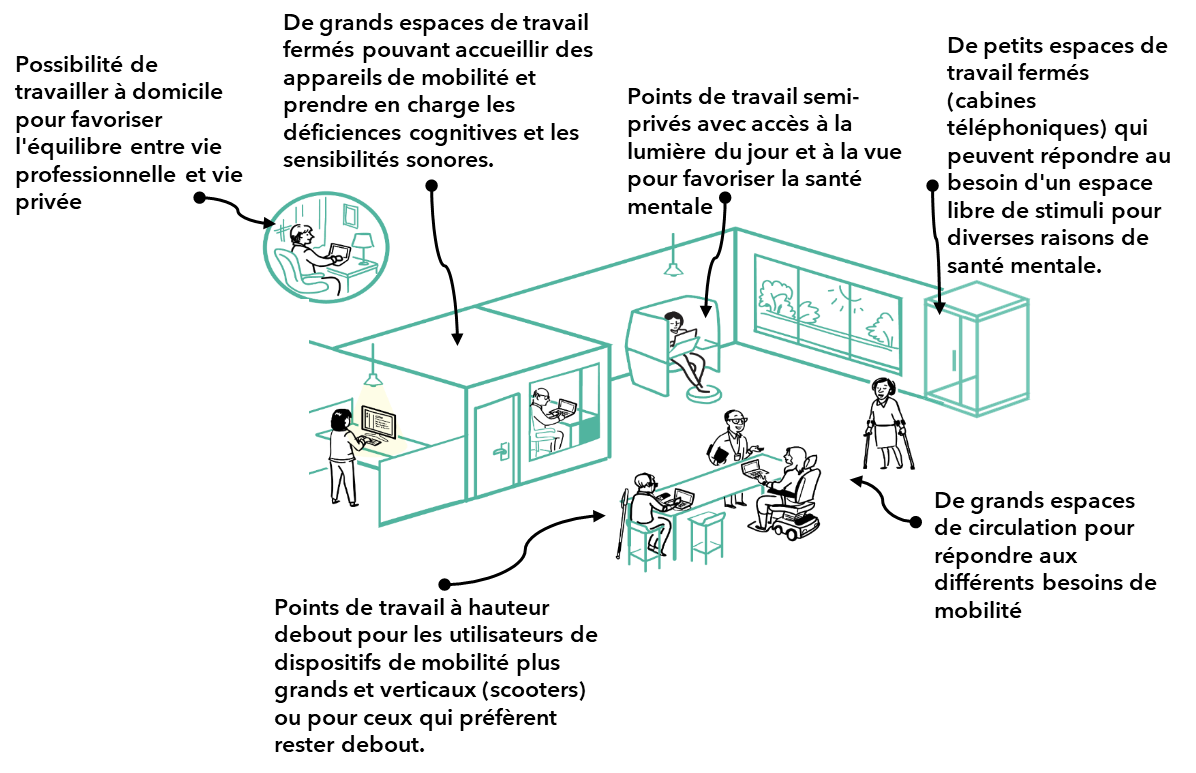 Comment naviguer dans un environnement sans odeur ?[LE CAS ÉCHÉANT] Des vestiaires réservés aux produits non parfumés seront mis à la disposition de tous les employés. Notre politique d'absence d'odeurs reste en vigueur sur notre nouveau milieu de travail. Veuillez éviter de porter des produits parfumés sur le milieu de travail et maintenir des habitudes d'hygiène en dehors du bureau. Les aliments à forte odeur doivent être préparés et consommés dans des zones de cuisinette dédiées.Comment le Milieu de travail GC traite-t-il les problèmes de bruit ?Milieu de travail GC répond aux préoccupations relatives au bruit par un aménagement fonctionnel de l'espace. Une section de notre espace sera consacrée à une zone de calme, où les employés devraient pouvoir se concentrer et accomplir des tâches de routine avec peu ou pas de bruit. Des postes de travail fermés seront également disponibles pour les employés qui ont besoin d'une intimité acoustique pendant de courtes périodes. Qu'en est-il de la désinfection et de l'hygiène ? Chaque employé disposera de son propre ordinateur portable et de ses périphériques informatiques (clavier et souris) afin de réduire la nécessité de partager les équipements dans un environnement partagé. Nous suivrons une politique de bureau propre, où chacun est responsable de s'assurer que le point de travail est nettoyé chaque jour. Cela permet au personnel de nettoyage de nuit de désinfecter chaque poste de travail. [INSÉRER TOUT PROTOCOLE DE NETTOYAGE ET D'ENTRETIEN SPÉCIFIQUE AU CLIENT] - pourrait inclure des stations d'assainissement et l'achat d'EPI, des stratégies de distanciation, etc. SECTION SIX : Biens personnels et PROFESSIONNELSOù dois-je entreposer mes affaires ? Vos biens personnels devront être ramenés chez vous. Avant la transformation de notre milieu de travail, nous prendrons des initiatives pour nettoyer et numériser notre stockage actuel et prendrons des décisions sur la conservation future de nos actifs commerciaux. Des mises à jour concernant ces activités seront déterminées et communiquées avec vous prochainement.Des casiers de jour seront fournis dans le cadre du programme pour que vous puissiez ranger vos biens personnels. Des vestiaires seront également disponibles pour les articles plus volumineux tels que les bottes d'hiver, les sacs de sport et les manteaux. Qu'en est-il de la technologie et des équipements ?Notre nouveau milieu de travail sera entièrement équipé de GCwifi ; tous les employés pourront donc se déplacer librement sur le milieu de travail et connecter leur ordinateur portable et leurs appareils mobiles pour favoriser une mobilité totale. Les points de travail et les salles de réunion ne seront plus équipés de téléphones fixes. Les exceptions professionnels à cette règle seront déterminées au cours de la phase de planification du design.  Les points de travail seront équipés d'une station d'accueil universelle et de moniteurs qui vous permettront de réaliser vos activités professionnelles, que vous ayez besoin de vous concentrer ou de collaborer. Diverses configurations technologiques seront intégrées dans le design. Les salles de réunion seront équipées d'outils audiovisuels pour soutenir les réunions hybrides. Des instructions sur l'utilisation de ces outils vous seront fournies avant l'ouverture de l'espace. Où entreposerons-nous les dossiers et les biens professionnels ?L'entreposage des biens professionnels sera évalué au cours de la partie du Programme de transformation du milieu de travail consacrée à la collecte d'informations. En général, chaque branche/direction se verra attribuer un espace d’entreposage pour ses biens professionnels. Les cadres supérieurs et les gestionnaires de personnel seront responsables de l'entretien et de la gestion des biens professionnels de leur équipe.Ressources supplémentairesPage Milieu de travail GC sur GCpedia Programme de transformation du milieu de travail Page GCpedia